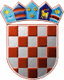 REPUBLIKA HRVATSKAOPĆINSKO IZBORNO POVJERENSTVOOPĆINE TOMPOJEVCIKLASA:013-03/17-05/05URBROJ:2196/07-17-1Tompojevci,22.05.2017.        Na osnovi članaka 101. i 102. stavka 1. u svezi članka 116. Zakona o lokalnim izborima ("Narodne novine", broj 144/12 i 121/16, u daljnjem tekstu: Zakon) nakon provedenih lokalnih izbora 21. svibnja 2017., Općinsko izborno povjerenstvo Općine Tompojevci utvrdilo je i objavljujeREZULTATE IZBORA ZAZAMJENIKA OPĆINSKOG NAČELNIKA OPĆINE TOMPOJEVCI IZ REDA PRIPADNIKA RUSINSKE NACIONALNE MANJINEKANDIDAT GRUPE BIRAČAKANDIDAT GRUPE BIRAČAKANDIDAT GRUPE BIRAČAza zamjenika općinskog načelnika Općine Tompojevci iz reda pripadnika rusinske nacionalne manjine izabran jeSLAVKO ŽDINJAKPREDSJEDNICAOPĆINSKOG IZBORNOG POVJERENSTVAOPĆINE TOMPOJEVCIIVANA TEŠANKIĆ______________________________I.Od ukupno 217 birača pripadnika rusinske nacionalne manjine upisanih u popis birača, glasovalo je 128 birača, odnosno 58,99%, od čega je prema glasačkim listićima glasovalo 128 birača, odnosno 58,99%. Važećih listića bilo je 124, odnosno 96,88%. Nevažećih je bilo 4 listića, odnosno 3,13%.Od ukupno 217 birača pripadnika rusinske nacionalne manjine upisanih u popis birača, glasovalo je 128 birača, odnosno 58,99%, od čega je prema glasačkim listićima glasovalo 128 birača, odnosno 58,99%. Važećih listića bilo je 124, odnosno 96,88%. Nevažećih je bilo 4 listića, odnosno 3,13%.II.Kandidatkinje/kandidati dobili su sljedeći broj glasova:1.Kandidat: SLAVKO ŽDINJAK53glasova41,41%2.Kandidat: MIROSLAV LJIKAR36glasova28,13%3.Kandidat: ĐURO BIKI35glasova27,34%III.Na osnovi članka 115. Zakona